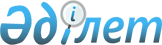 Федоров ауданы әкімінің 2021 жылғы 26 наурыздағы № 1 "Табиғи сипаттағы төтенше жағдайды жариялау туралы" шешімінің күші жойылды деп тану туралыҚостанай облысы Федоров ауданы әкімінің 2021 жылғы 28 маусымдағы № 2 шешімі. Қазақстан Республикасының Әділет министрлігінде 2021 жылғы 7 шілдеде № 23338 болып тіркелді
      "Қазақстан Республикасындағы жергілікті мемлекеттік басқару және өзін-өзі басқару туралы" Қазақстан Республикасы Заңының 37-бабының 3-тармағына, "Құқықтық актілер туралы" Қазақстан Республикасы Заңының 27-бабына сәйкес, ШЕШТІМ:
      1. Федоров ауданы әкімінің 2021 жылғы 26 наурыздағы № 1 "Табиғи сипаттағы төтенше жағдайды жариялау туралы" (Нормативтiк құқықтық актілердi мемлекеттiк тiркеу тiзiлiмiнде № 9842 болып тіркелген) шешімінің күші жойылды деп танылсын.
      2. "Федоров ауданы әкімінің аппараты" мемлекеттік мекемесі Қазақстан Республикасының заңнамасында белгіленген тәртіпте:
      1) осы шешімнің Қазақстан Республикасының Әділет министрлігінде мемлекеттік тіркелуін;
      2) осы шешімді ресми жарияланғанынан кейін Федоров ауданы әкімдігінің интернет-ресурсында орналастырылуын қамтамасыз етсін.
      3. Осы шешімнің орындалуын бақылауды өзіме қалдырамын.
      4. Осы шешім алғашқы ресми жарияланған күнінен кейін күнтізбелік он күн өткен соң қолданысқа енгізіледі.
					© 2012. Қазақстан Республикасы Әділет министрлігінің «Қазақстан Республикасының Заңнама және құқықтық ақпарат институты» ШЖҚ РМК
				
      Аудан әкімі 

Т. Исабаев
